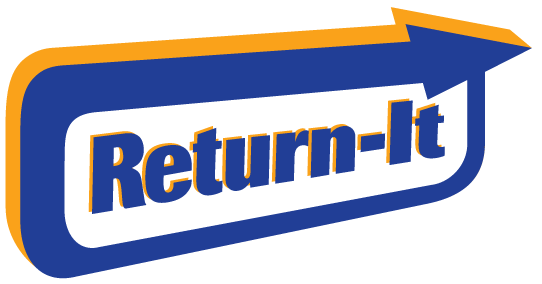 Gleneagle Secondary After Grad’s Return-It Express Fundraiser!Return-It Express is the simple and convenient way to return your beverage containers for refund! No need to spend time counting and sorting your containers - just bag them and drop them off at an Express Depot and they do the rest! Return your empties in 4 easy steps:Bring your unsorted containers in sealed, clear or transparent bags (under 90-litre capacity please) to the Coquitlam Return-It Depot at 2560 Barnet Highway.  Use the phone number 778-668-4605 to log in at an Express Kiosk.Print your tags, tag your bags, and leave them with the Express staff.Using the number above means the funds from those returns go directly into the Gleneagle After Grad Account. THANK YOU!!!